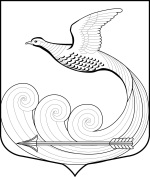 Глава местной администрациимуниципального образования Кипенское сельское поселениемуниципального образования Ломоносовского муниципального районаЛенинградской областиПОСТАНОВЛЕНИЕ15.04.2014 г.  №  114д. Кипень«О внесении изменений в постановление № 8 от 01.02.2013»	Рассмотрев «Протест на постановление № 8 от 01.02.2013» Прокуратуры Ломоносовского района», в соответствии с Федеральным законом от 27.07.2010 № 210-ФЗ «Об организации предоставления государственных и муниципальных услуг»:ПОСТАНОВЛЯЕТ:1. Внести изменения в административный регламент по предоставлению муниципальной услуги «Подготовка и утверждение градостроительных планов земельных участков», утвержденный Постановлением главы местной администрации от 01.02.2013 № 8:1.2. Изложив п. 5.4 административного регламента в следующей редакции:«5.4. Жалоба, поступившая в орган, предоставляющий муниципальную услугу, подлежит рассмотрению должностным лицом, наделенным полномочиями по рассмотрению жалоб, в течение пятнадцати рабочих дней со дня ее регистрации, а в случае обжалования отказа органа,  предоставляющего муниципальную услугу, должностного лица органа, предоставляющего муниципальную услугу, в приеме документов у заявителя либо в исправлении допущенных опечаток и ошибок или в случае обжалования нарушения установленного срока таких исправлений - в течение пяти рабочих дней со дня ее регистрации. Правительство Российской Федерации вправе установить случаи, при которых срок рассмотрения жалобы может быть сокращен».1.2. Изложив п. 5.5. административного регламента в следующей редакции:«5.5. По результатам рассмотрения жалобы орган, предоставляющий муниципальную услугу, принимает одно из следующих решений:5.5.1. удовлетворяет жалобу, в том числе в форме отмены принятого решения, исправления допущенных органом, предоставляющим муниципальную услугу, опечаток и ошибок в выданных в результате предоставления муниципальной услуги документах, возврата заявителю денежных средств, взимание которых не предусмотрено нормативными правовыми актами Российской Федерации, нормативными правовыми актами субъектов Российской Федерации, муниципальными правовыми актами, а также в иных формах;5.5.2. отказывает в удовлетворении жалобы.5.5.3. Не позднее дня, следующего за днем принятия решения, указанного в пп. 5.5.1 и пп. 5.5.2, заявителю в письменной форме и по желанию заявителя в электронной форме направляется мотивированный ответ о результатах рассмотрения жалобы».2. Настоящее постановление разместить на официальном сайте www.кипенское.рф в сети Интернет.И. о. главы местной администрации                         				     МО  Кипенское сельское поселение:                                                                  Е. Н. Абакумов